JÍDELNÍČEK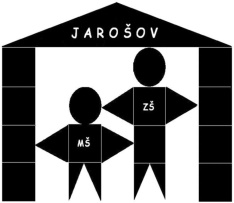 23.4. – 26.4.2019Změna JL a alergenů vyhrazena. Pokrmy jsou určeny k přímé spotřebě bez skladování.Pitný režim v MŠ je zajišťovaný v rámci stravování. K obědu je vždy podávaný nápoj – (neslazený nápoj, slazený ovocný nápoj, čaje, mléko, ochucené mléko)         7 Vedoucí jídelny: A. Lacušková        Kuchařka:  R. Hoferková, K. HašováObsahuje alergenyÚterý23.4.PřesnídávkaPolévkaOběd č.1Oběd č.2Svačinkafazolová pomazánka s drc.rajčaty, chléb, mléko, ovocebramborový krém s krutonykuskusové rizoto se se zeleninou a sušenými rajčaty, čer. řepakuskusový nákyp s meruňkamiovocný jogurt, rohlík, čaj1,71,711,3,71,7Středa24.4.PřesnídávkaPolévkaOběd č.1Svačinkapomaz. ze šlehané Nivy, chléb, mléko, ovoceitalskápeč. kuře, vař. brambory, čerstvá zeleninaobložený lámankový chlebíček, čaj1,7111,6,7,11Čtvrtek25.4.PřesnídávkaPolévkaOběd č.1Oběd č. 2Svačinkapomaz. z tresčích jater, chléb, mléko, ovocekrupková s bramboryhamburská vepř. kýta, kynutý knedlík, ZŠ-ovocecelerový salát, veka /celer, šunka, kukuřice, ananas, yofresh /zelenina, Flóra, tmavý chléb, čaj1,4,7,1091,3,7,91,7,91,7Pátek26.4.PřesnídávkaPolévkaOběd č.1Svačinkatvarohová pomazánka s pažitkou, knuspi chléb, ovocekapustováamerický ostroun na másle, vař. brambory, okurkový salátpečený makovec, čaj1,711,4,71,3,7